Global Awareness and Collaboration Websites for Students & Teachers of Historyhttp://www.historyteacher.net/		      2. http://connected.socialstudies.org/Home/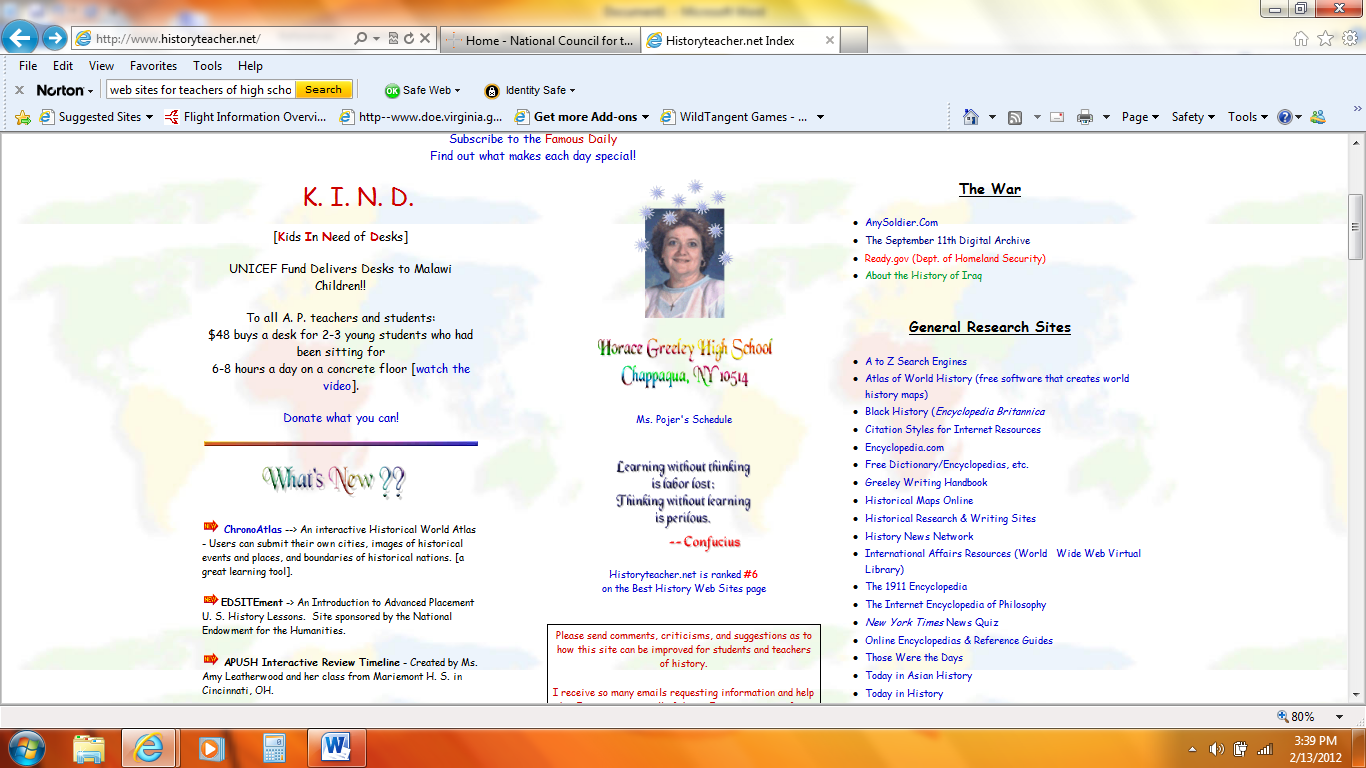 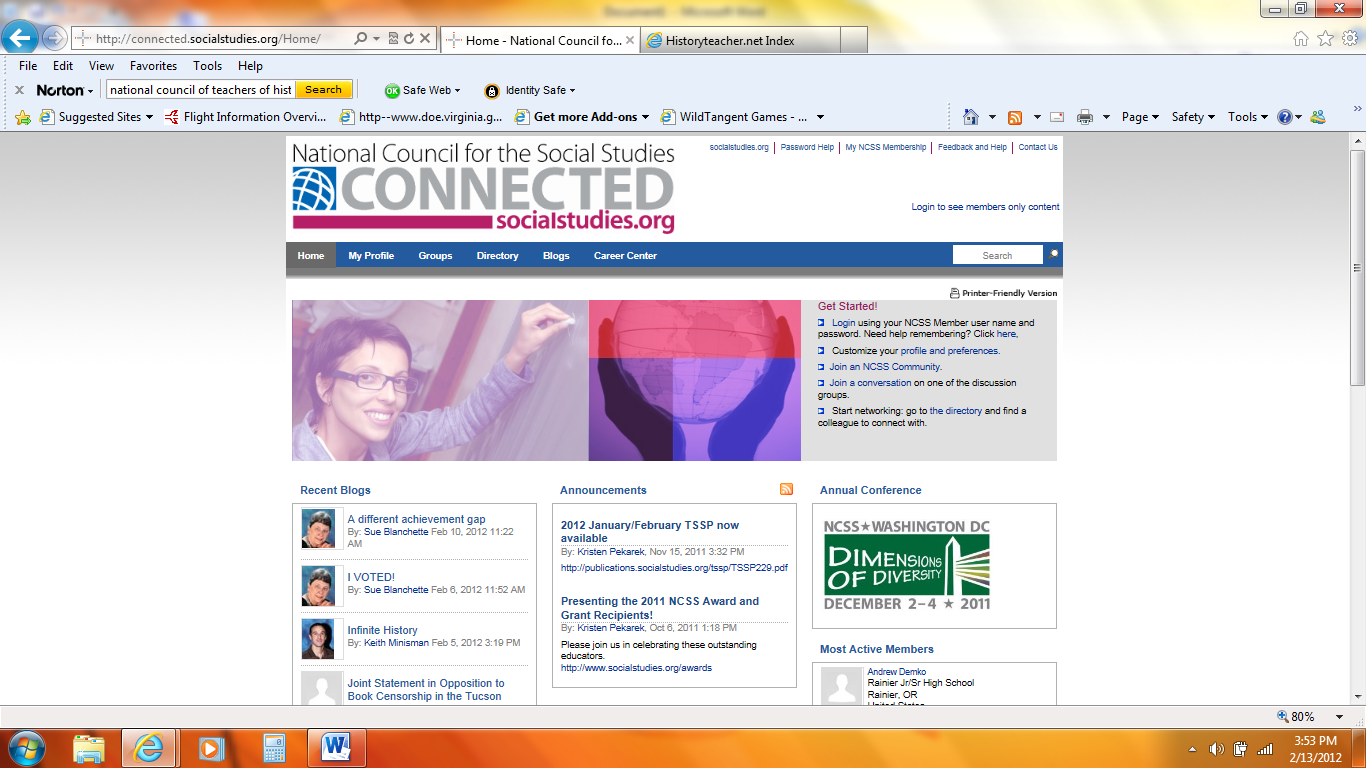 http://epals.com				      4. http://education.skype.com/projects/1913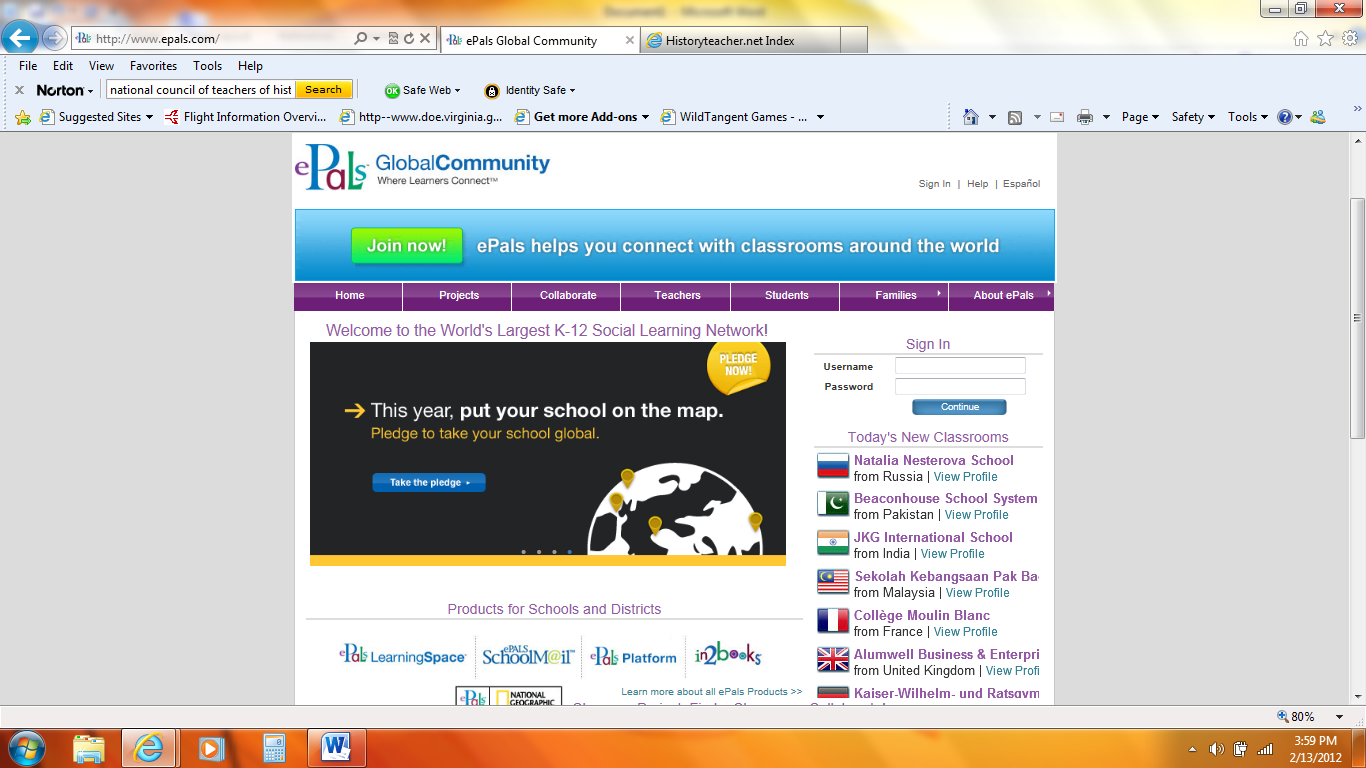 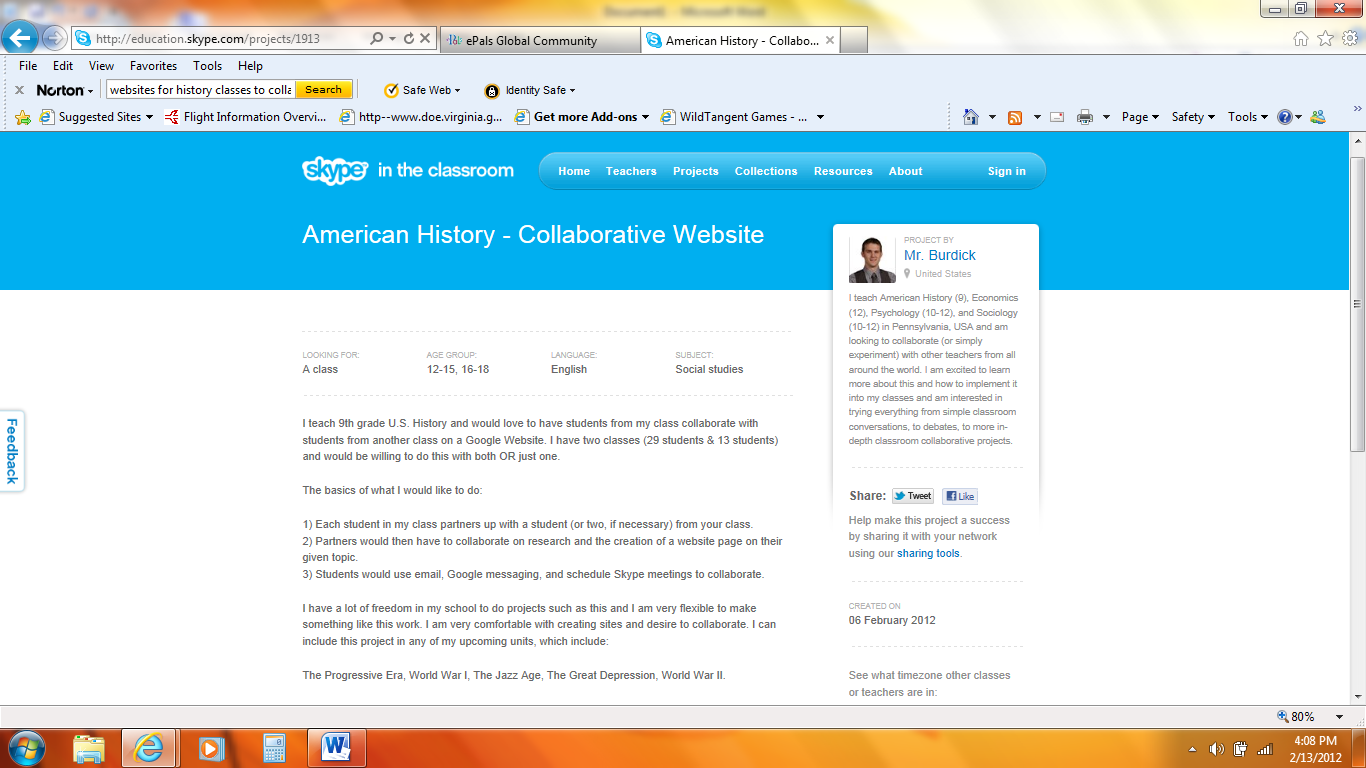 http://thwt.org/index.php/discussion-collaboration/wikis   6. http://www.iearn.org/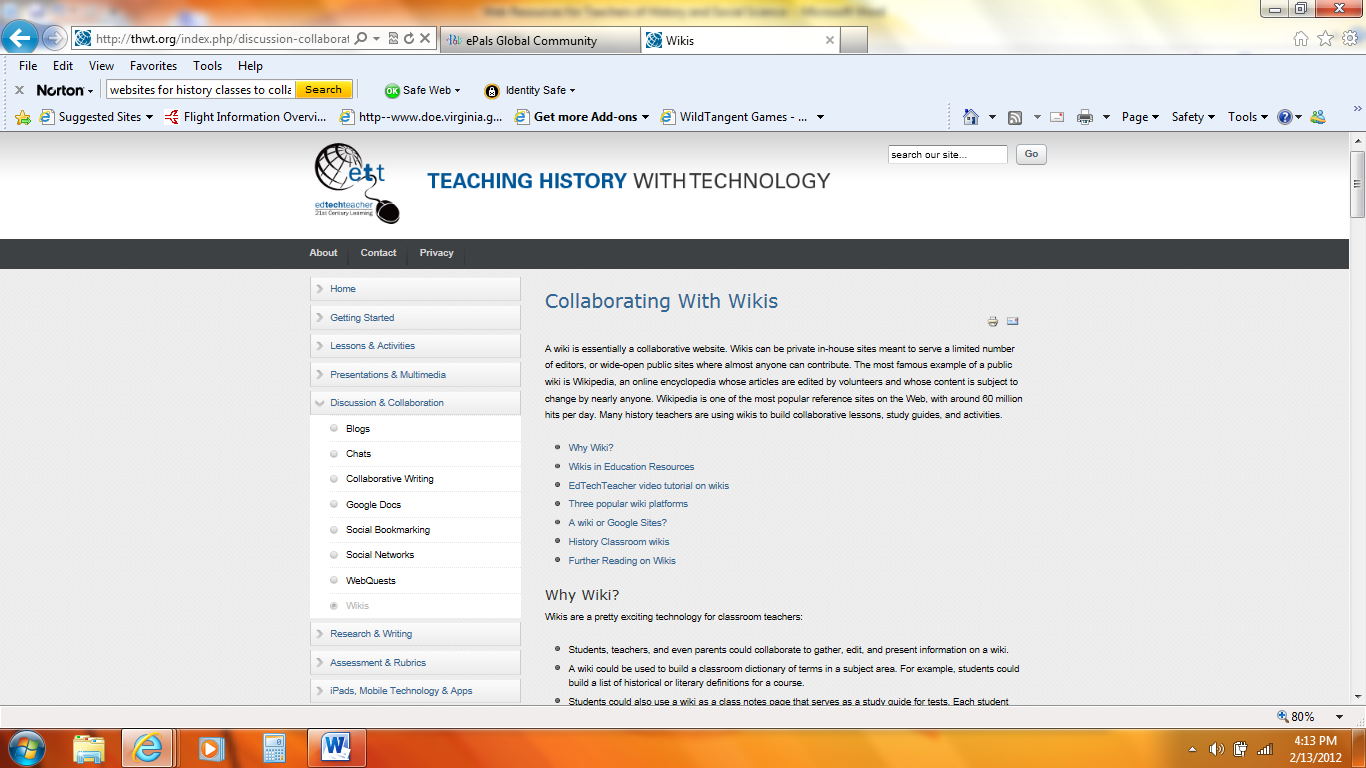 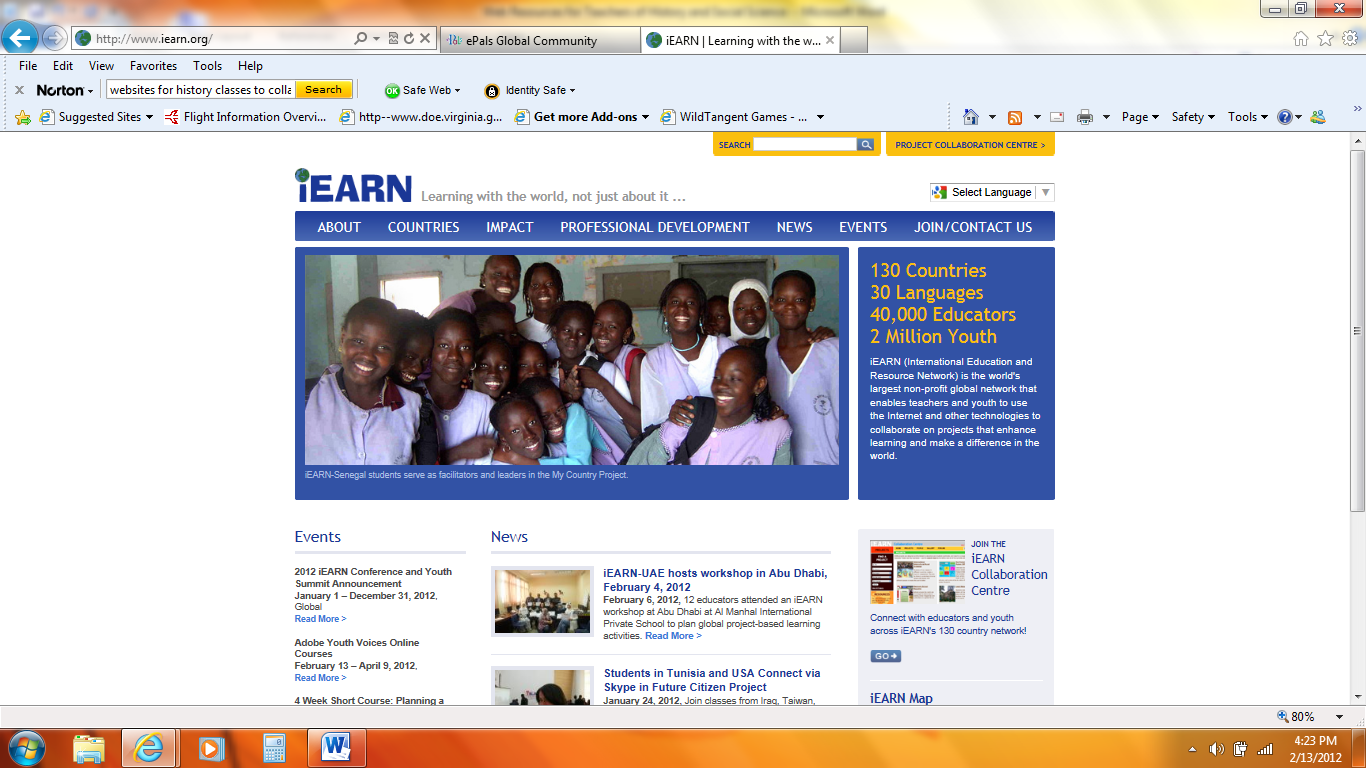 